РЕПУБЛИКА БЪЛГАРИЯ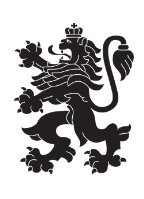 Министерство на земеделието и хранитеОбластна дирекция „Земеделие“ – гр.ПазарджикЗ   А   П   О   В   Е   Д№ РД-04-163/ 29.09.2023 г.МИЛЕНА ВЪЛЧИНОВА  – директор на областна дирекция „Земеделие” гр. Пазарджик, след като разгледах, обсъдих и оцених доказателствения материал по административната преписка за землището на с.Церово , община Лесичово, област Пазарджик, за стопанската 2023 – 2024 г., а именно: заповед № РД 07-71/04.08.2023 г., по чл. 37в, ал. 1 ЗСПЗЗ, за създаване на комисия, доклада на комисията и приложените към него: сключеното споразумение, проекта на картата за разпределение на масивите за ползване в землището, проекта на регистър към картата, които са неразделна част от споразумението, както и всички останали документи по преписката,  за да се произнеса установих от фактическа и правна страна следното:І. ФАКТИЧЕСКА СТРАНА1) Заповедта на директора на областна дирекция „Земеделие” гр. Пазарджик № РД 07-71/04.08.2023 г., с която е създадена комисията за землището на с.Церово, община Лесичово, област Пазарджик, е издадена до 05.08.2023 г., съгласно разпоредбата на чл. 37в, ал. 1 ЗСПЗЗ.2) Изготвен е доклад на комисията. Докладът съдържа всички необходими реквизити и данни, съгласно чл. 37в, ал. 4 ЗСПЗЗ и чл. 72в, ал. 1 – 4 ППЗСПЗЗ.Към доклада на комисията по чл. 37в, ал. 1 ЗСПЗЗ са приложени сключеното споразумение, проектът на картата на масивите за ползване в землището и проектът на регистър към нея.Сключено е споразумение, което е подписано от всички участници , с което са разпределили масивите за ползване в землището за стопанската 2023 – 2024 г.Споразумението обхваща не по-малко от две трети от общата площ на масивите за ползване в землището. Спазени са изискванията на чл. 37в, ал. 2 определящи срок за сключване на споразумението и минимална обща площ на масивите за ползване.Неразделна част от споразумението са проектът на картата за разпределение на масивите за ползване в землището и регистърът към нея, който съдържа всички необходими и -съществени данни, съгласно чл. 74, ал. 1 – 4 ППЗСПЗЗ.ІІ. ПРАВНА СТРАНАПроцедурата по сключване на споразумение между ползвателите/собствениците на земеделски земи (имоти), съответно за служебно разпределение на имотите в масивите за ползване в съответното землище, има законната цел за насърчаване на уедрено ползване на земеделските земи и създаване на масиви, ясно изразена в чл. чл. 37б и 37в ЗСПЗЗ, съответно чл.чл. 69 – 76 ППЗСПЗЗ.По своята правна същност процедурата за създаване на масиви за ползване в землището за съответната стопанска година е един смесен, динамичен и последователно осъществяващ се фактически състав. Споразумението между участниците е гражданскоправният юридически факт, а докладът на комисията, служебното разпределение на масивите за ползване и заповедта на директора на областната дирекция „Земеделие”, са административноправните юридически факти.Всички елементи на смесения фактически състав са осъществени, като са спазени изискванията на закона, конкретно посочени във фактическата част на заповедта.С оглед изложените фактически и правни доводи, на основание чл. 37в, ал. 4, ал. 5, ал. 6 и ал. 7 от ЗСПЗЗ, във връзка с чл. 75а, ал. 1, т. 1-3, ал. 2 от ППЗСПЗЗ,Р А З П О Р Е Д И Х:Въз основа на ДОКЛАДА на комисията:ОДОБРЯВАМ сключеното споразумение по чл. 37в, ал. 2 ЗСПЗЗ, включително и за имотите по чл. 37в, ал. 3, т. 2 ЗСПЗЗ, с което са разпределени масивите за ползване в землището на село Церово , община Лесичово, област Пазарджик, за стопанската  2023 -2024 година, считано от 01.10.2023 г. до 01.10.2024 г.ОДОБРЯВАМ картата на разпределените масиви за ползване в посоченото землище, както и регистърът към нея, които са ОКОНЧАТЕЛНИ за стопанската година, считано от 01.10.2023 г. до 01.10.2024 г. Заповедта, заедно с окончателните карта на масивите за ползване и регистър, да се обяви в сградата на кметство село   Церово и в сградата на общинската служба по земеделие гр. Септември,офис с. Калугерово,  както и да се публикува на интернет страницата на община  Лесичово  и областна дирекция „Земеделие” гр. Пазарджик, в срок от 7 дни от нейното издаване.Ползвател на земеделски земи, на който със заповедта са определени за ползване за стопанската 2023 – 2024 г., земите по чл. 37в, ал. 3, т. 2 от ЗСПЗЗ, е ДЛЪЖЕН да внесе по банкова сметка, с IBAN BG34UBBS80023300251210 и BIC UBBSBGSF, на областна дирекция „Земеделие” гр. Пазарджик, паричната сума в размер на определеното средно годишно рентно плащане за землището, в срок ДО ТРИ МЕСЕЦА от публикуването на настоящата заповед. Сумите са депозитни и се изплащат от областна дирекция „Земеделие” гр. Пазарджик на провоимащите лица, в срок от 10 (десет) години.За ползвателите, които не са заплатили в горния срок паричните суми за ползваните земи по чл. 37в, ал. 3, т 2 ЗСПЗЗ, съгласно настоящата заповед, директорът на областна дирекция „Земеделие” издава заповед за заплащане на трикратния размер на средното годишно рентно плащане за землището. В седемдневен срок от получаването на заповедта ползвателите превеждат паричните суми по сметка на областна дирекция „Земеделие” гр. Пазарджик.Заповедта може да се обжалва в 14 дневен срок, считано от обявяването/публикуването й, чрез областна дирекция „Земеделие” гр. Пазарджик, по реда предвиден в АПК – по административен пред министъра на земеделието  и/или съдебен ред пред Районен съд гр. Пазарджик.Обжалването на заповедта не спира нейното изпълнение. 

Милена Емилова Вълчинова (Директор)
29.09.2023г. 08:10ч.
ОДЗ-Пазарджик

Електронният подпис се намира в отделен файл с название signature.txt.p7s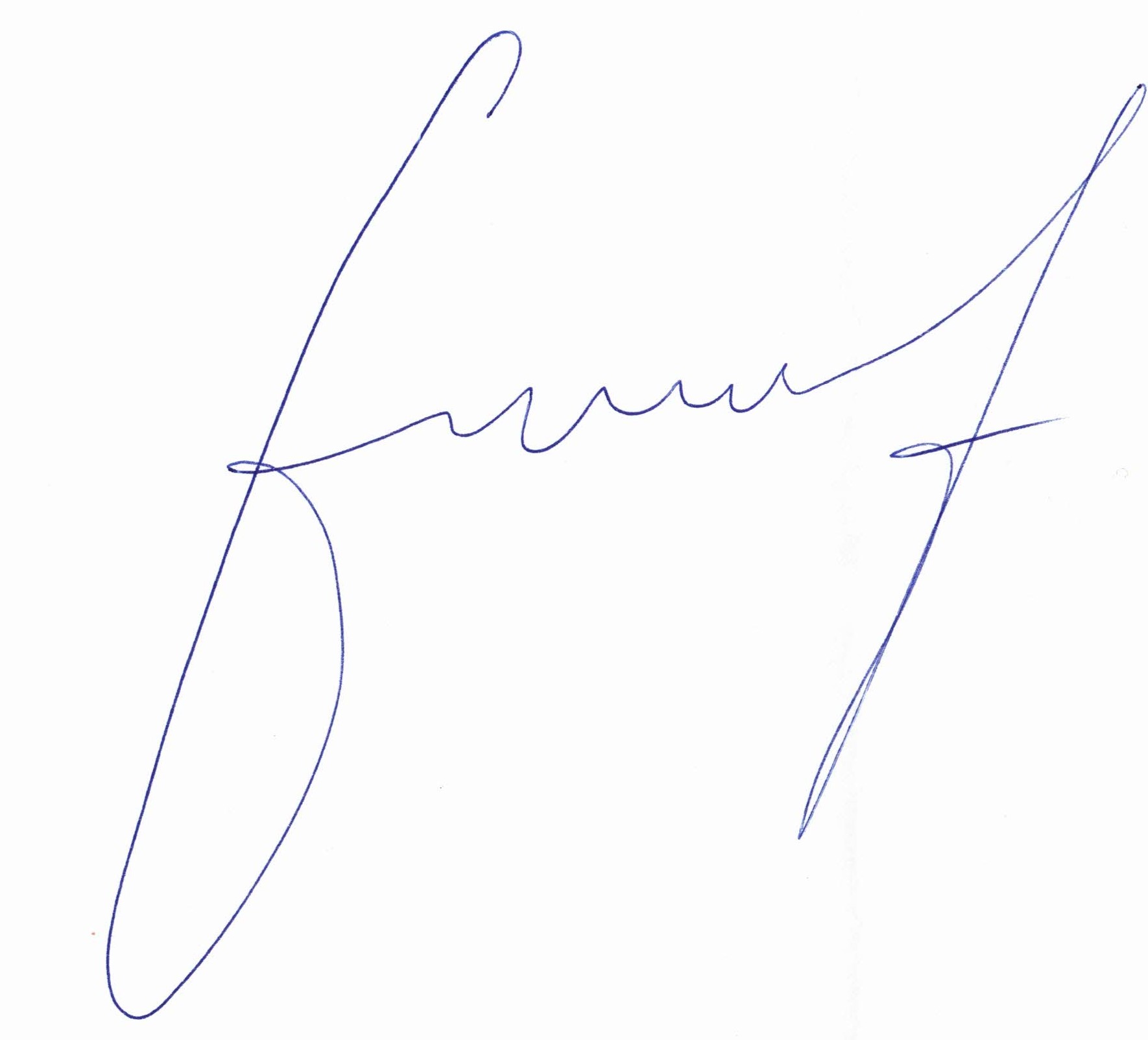 ПРИЛОЖЕНИЕСпоразумение на масиви за ползване на земеделски земи по чл. 37в, ал. 2 от ЗСПЗЗза стопанската 2023/2024 годиназа землището на с. Церово, ЕКАТТЕ 78478, община Лесичово, област Пазарджик.ПолзвателМасив №Имот с регистрирано правно основаниеИмот с регистрирано правно основаниеИмот по чл. 37в, ал. 3, т. 2 от ЗСПЗЗИмот по чл. 37в, ал. 3, т. 2 от ЗСПЗЗИмот по чл. 37в, ал. 3, т. 2 от ЗСПЗЗСобственикПолзвателМасив №№Площ дка№Площ дкаДължимо рентно плащане в лв.Собственик"Ню Агро Холд"ЕООД144-1144.424.09790.14АДР"Ню Агро Холд"ЕООД144-1144.432.86563.02АГП"Ню Агро Холд"ЕООД144-1144.472.61357.49ИГС"Ню Агро Холд"ЕООД144-1144.502.14447.18ГКВ"Ню Агро Холд"ЕООД144-1144.452.09045.98ИГШ"Ню Агро Холд"ЕООД144-1144.591.66736.68КСС"Ню Агро Холд"ЕООД144-1144.441.62735.80АПБ"Ню Агро Холд"ЕООД144-1144.411.43431.55ПМК"Ню Агро Холд"ЕООД144-1144.490.99521.90РМЛ"Ню Агро Холд"ЕООД144-1144.480.79217.43ДГН"Ню Агро Холд"ЕООД114-1114.26.402140.85БКИ"Ню Агро Холд"ЕООД114-1114.33.00566.10НКШ"Ню Агро Холд"ЕООД114-1114.122.208БИО ОРАНЖЕРИЯ ЕООД и др."Ню Агро Холд"ЕООД114-1114.111.86841.10СМЧ"Ню Агро Холд"ЕООД114-1114.61.68237.00ТКИ"Ню Агро Холд"ЕООД114-1114.101.67036.73ММЧ"Ню Агро Холд"ЕООД114-1114.91.41431.10АМН"Ню Агро Холд"ЕООД114-1114.71.24427.37ВТТ"Ню Агро Холд"ЕООД56-156.262.45954.10АХП"Ню Агро Холд"ЕООД56-156.181.71037.62ГИШ"Ню Агро Холд"ЕООД56-156.271.55434.18БДС"Ню Агро Холд"ЕООД56-156.281.53133.68СКН"Ню Агро Холд"ЕООД56-156.251.48232.60САГ"Ню Агро Холд"ЕООД56-156.211.43831.63ПСК"Ню Агро Холд"ЕООД56-156.361.08723.92ПИМ"Ню Агро Холд"ЕООД110-1110.263.61779.57БНК"Ню Агро Холд"ЕООД110-1110.492.59157.00ЙПМ"Ню Агро Холд"ЕООД110-1110.232.44953.87ВВВ"Ню Агро Холд"ЕООД110-1110.452.03244.71ДПС"Ню Агро Холд"ЕООД110-1110.411.63335.92АКВ"Ню Агро Холд"ЕООД110-1110.511.30228.64ХИЛ"Ню Агро Холд"ЕООД110-1110.501.25127.52СТМ"Ню Агро Холд"ЕООД110-1110.461.13524.96ИКС и др."Ню Агро Холд"ЕООД110-1110.330.95220.95ИАМ"Ню Агро Холд"ЕООД110-1110.210.93620.60МПФ"Ню Агро Холд"ЕООД110-1110.240.73816.24ДПС"Ню Агро Холд"ЕООД110-1110.760.69615.30ИФГ"Ню Агро Холд"ЕООД110-1110.250.66414.62ПИМ"Ню Агро Холд"ЕООД110-1110.420.58512.88СДТ"Ню Агро Холд"ЕООД110-1110.400.58112.78ИПМ"Ню Агро Холд"ЕООД110-1110.340.50811.18ЙПМ"Ню Агро Холд"ЕООД110-1110.220.50211.05МАБ"Ню Агро Холд"ЕООД110-1110.350.3567.84ДПМ"Ню Агро Холд"ЕООД108-1108.2289.213202.69НДЯ"Ню Агро Холд"ЕООД108-1108.845.180113.95ГГИ"Ню Агро Холд"ЕООД108-1108.1453.97487.43АИН"Ню Агро Холд"ЕООД108-1108.833.44975.88ИНК"Ню Агро Холд"ЕООД108-1108.1173.18770.12РНГ"Ню Агро Холд"ЕООД108-1108.952.73760.22ГКВ"Ню Агро Холд"ЕООД108-1108.1422.44653.80ССК"Ню Агро Холд"ЕООД108-1108.1151.60435.29ЛИЕ"Ню Агро Холд"ЕООД108-1108.1061.57034.54МТС"Ню Агро Холд"ЕООД108-1108.1101.53933.87ЛТК"Ню Агро Холд"ЕООД108-1108.1441.47932.54МТС"Ню Агро Холд"ЕООД108-1108.811.41331.08БГС"Ню Агро Холд"ЕООД108-1108.991.26027.73СБК"Ню Агро Холд"ЕООД108-1108.1001.23827.24СБГ"Ню Агро Холд"ЕООД108-1108.1431.23827.23РИВ"Ню Агро Холд"ЕООД108-1108.1161.23427.15КИК"Ню Агро Холд"ЕООД108-1108.1201.21226.66МАМ"Ню Агро Холд"ЕООД108-1108.1141.16525.63КПЕ"Ню Агро Холд"ЕООД108-1108.1180.80517.71ЛАВ"Ню Агро Холд"ЕООД108-1108.1090.67614.87ИНК"Ню Агро Холд"ЕООД108-1108.1110.65514.41ИЙВ"Ню Агро Холд"ЕООД108-1108.960.63213.90АИС"Ню Агро Холд"ЕООД108-1108.1020.4359.57ВПГ"Ню Агро Холд"ЕООД108-1108.1050.4289.41ДНК"Ню Агро Холд"ЕООД108-1108.970.4169.15КИБ"Ню Агро Холд"ЕООД108-1108.1130.3828.41ТИК"Ню Агро Холд"ЕООД108-1108.1030.3197.02КХМ"Ню Агро Холд"ЕООД108-1108.980.2585.69ИПГ"Ню Агро Холд"ЕООД108-1108.1190.1763.88ХИГ"Ню Агро Холд"ЕООД103-1103.1615.164333.60ААБ"Ню Агро Холд"ЕООД145-1145.83.62479.72ПИС"Ню Агро Холд"ЕООД145-1145.93.34773.64ППК"Ню Агро Холд"ЕООД145-1145.482.14347.15ИПК"Ню Агро Холд"ЕООД145-1145.422.05645.23ДАМ"Ню Агро Холд"ЕООД145-1145.411.64236.11АХВ"Ню Агро Холд"ЕООД145-1145.451.09124.00АХВ"Ню Агро Холд"ЕООД145-1145.470.94720.83ДКР"Ню Агро Холд"ЕООД145-1145.430.83718.42БАС"Ню Агро Холд"ЕООД145-2145.666.841150.51МПФ"Ню Агро Холд"ЕООД145-2145.253.22871.01ХЯЕ"Ню Агро Холд"ЕООД145-2145.242.40752.96ДММ"Ню Агро Холд"ЕООД145-2145.220.87019.13МДМ"Ню Агро Холд"ЕООД144-2144.762.57256.59АНВ"Ню Агро Холд"ЕООД144-2144.772.52655.58ПИН"Ню Агро Холд"ЕООД144-2144.732.21848.79ПИН"Ню Агро Холд"ЕООД144-2144.742.04144.90АНР"Ню Агро Холд"ЕООД144-2144.791.59435.08ХЯЕ"Ню Агро Холд"ЕООД144-2144.781.14925.28АИЛ"Ню Агро Холд"ЕООД144-3144.253.03066.67МКГ"Ню Агро Холд"ЕООД144-3144.232.91664.15КМТ"Ню Агро Холд"ЕООД144-3144.262.17647.88ЖЛД и др."Ню Агро Холд"ЕООД144-3144.271.54634.01ЛНР"Ню Агро Холд"ЕООД144-3144.281.22026.84АМС и др."Ню Агро Холд"ЕООД144-3144.241.02122.46ГМК"Ню Агро Холд"ЕООД145-3145.657.256159.63НАА"Ню Агро Холд"ЕООД145-4145.343.80683.74ДГП"Ню Агро Холд"ЕООД145-4145.351.90241.85ИГП"Ню Агро Холд"ЕООД145-4145.361.47132.36СГС"Ню Агро Холд"ЕООД144-4144.855.993131.84СИМ"Ню Агро Холд"ЕООД145-5145.552.98765.71СКН"Ню Агро Холд"ЕООД145-5145.562.20248.44НАА и др."Ню Агро Холд"ЕООД145-6145.504.854106.80ГКП"Ню Агро Холд"ЕООД144-5144.991.92042.24КЛЕ"Ню Агро Холд"ЕООД144-5144.1010.92720.40ХНИ"Ню Агро Холд"ЕООД144-5144.980.90719.96ИПК"Ню Агро Холд"ЕООД145-7145.982.13346.93АДМ"Ню Агро Холд"ЕООД145-7145.991.33029.26ДММ"Ню Агро Холд"ЕООД146-1146.411.95042.91ГЯГ"Ню Агро Холд"ЕООД146-1146.420.62013.65ААМ"Ню Агро Холд"ЕООД146-1146.540.2355.18ПХЛ"Ню Агро Холд"ЕООД144-6144.891.26927.92ССТ"Ню Агро Холд"ЕООД144-6144.901.10924.40КАН"Ню Агро Холд"ЕООД146-2146.52.23249.10МАЧ"Ню Агро Холд"ЕООД145-8145.592.16447.61НАА"Ню Агро Холд"ЕООД145-9145.1131.26327.80МАЧ"Ню Агро Холд"ЕООД145-10145.951.055ИАВ и др."Ню Агро Холд"ЕООД114-2114.212.85562.80КХК"Ню Агро Холд"ЕООД114-2114.251.78239.21ИДБ"Ню Агро Холд"ЕООД114-2114.261.35929.91АГБ"Ню Агро Холд"ЕООД114-2114.231.20626.54АДР"Ню Агро Холд"ЕООД114-2114.241.07823.73КХК"Ню Агро Холд"ЕООД114-2114.200.98721.71ЯГГ"Ню Агро Холд"ЕООД114-2114.190.82618.16ННЕ"Ню Агро Холд"ЕООД114-2114.220.53111.68ВСИ"Ню Агро Холд"ЕООД54-154.31.91242.07ИКК"Ню Агро Холд"ЕООД54-154.41.44831.85ДСФ"Ню Агро Холд"ЕООД54-154.51.43331.54АМФ"Ню Агро Холд"ЕООД54-154.61.03122.68ААБ"Ню Агро Холд"ЕООД54-154.20.55112.12КНШ"Ню Агро Холд"ЕООД54-154.10.53411.75ГИШ"Ню Агро Холд"ЕООД54-254.172.14047.08МХР"Ню Агро Холд"ЕООД54-254.181.45832.07ЦИК"Ню Агро Холд"ЕООД54-254.191.33529.36ИГМ"Ню Агро Холд"ЕООД56-256.141.37630.27ДИВ"Ню Агро Холд"ЕООД56-256.231.05423.19ИПГ"Ню Агро Холд"ЕООД56-256.150.86218.96МАМ"Ню Агро Холд"ЕООД56-356.61.18426.06ГСВ"Ню Агро Холд"ЕООД56-356.51.13224.91КИВ"Ню Агро Холд"ЕООД56-356.40.76416.82ГАГ"Ню Агро Холд"ЕООД54-354.111.05323.17ААН"Ню Агро Холд"ЕООД54-354.120.55512.21ААК"Ню Агро Холд"ЕООД54-354.140.49210.83ТРАКИЯ ВИЖЪН EООД"Ню Агро Холд"ЕООД54-354.130.45610.02АСК"Ню Агро Холд"ЕООД56-456.11.32929.24ЛЛК"Ню Агро Холд"ЕООД54-454.80.86519.03СГФ"Ню Агро Холд"ЕООД56-556.80.73316.13ДПМ"Ню Агро Холд"ЕООД110-2110.207.243159.36СМК"Ню Агро Холд"ЕООД110-2110.143.25371.57ИХП"Ню Агро Холд"ЕООД110-2110.150.80017.61ЛЛК"Ню Агро Холд"ЕООД110-3110.90.97021.33ВПВ"Ню Агро Холд"ЕООД110-3110.80.78817.34СБП"Ню Агро Холд"ЕООД108-2108.344.633101.92ВСБ"Ню Агро Холд"ЕООД108-2108.182.91264.07СДП"Ню Агро Холд"ЕООД108-2108.422.28350.22КГБ"Ню Агро Холд"ЕООД108-2108.211.87341.21БНК"Ню Агро Холд"ЕООД108-2108.141.72337.91МГП"Ню Агро Холд"ЕООД108-2108.51.69337.26ДНЩ"Ню Агро Холд"ЕООД108-2108.121.60435.28РПВ"Ню Агро Холд"ЕООД108-2108.131.47832.53МГП"Ню Агро Холд"ЕООД108-2108.391.43131.48ГИС"Ню Агро Холд"ЕООД108-2108.351.26727.88АГГ"Ню Агро Холд"ЕООД108-2108.411.19326.25СДП"Ню Агро Холд"ЕООД108-2108.321.14625.21ССТ"Ню Агро Холд"ЕООД108-2108.201.07423.62НАП"Ню Агро Холд"ЕООД108-2108.361.05823.27АБС"Ню Агро Холд"ЕООД108-2108.70.97121.35ИНВ"Ню Агро Холд"ЕООД108-2108.330.93720.62ВЕИ"Ню Агро Холд"ЕООД108-2108.310.90219.83ГИШ"Ню Агро Холд"ЕООД108-2108.300.59713.14АЙТ"Ню Агро Холд"ЕООД108-2108.370.57912.74ВГК"Ню Агро Холд"ЕООД108-2108.280.55112.13ЛПТ"Ню Агро Холд"ЕООД108-2108.160.534БИО ОРАНЖЕРИЯ ЕООД"Ню Агро Холд"ЕООД108-2108.250.51311.28ДСТ"Ню Агро Холд"ЕООД108-2108.380.49010.79РИВ"Ню Агро Холд"ЕООД108-2108.170.427ГГС"Ню Агро Холд"ЕООД108-3108.1612.47954.53ВНК и др."Ню Агро Холд"ЕООД108-3108.2022.11946.62ИПМ"Ню Агро Холд"ЕООД108-3108.1581.85040.70ЛПФ"Ню Агро Холд"ЕООД108-3108.1601.38130.38ГНШ"Ню Агро Холд"ЕООД108-3108.1620.92420.33МПФ"Ню Агро Холд"ЕООД108-3108.1820.88519.48АГГ"Ню Агро Холд"ЕООД108-3108.1590.87819.33СТК"Ню Агро Холд"ЕООД108-3108.1830.85918.89ЙДВ"Ню Агро Холд"ЕООД108-3108.1810.69815.35ТНК"Ню Агро Холд"ЕООД108-3108.1800.61213.46ХТТ"Ню Агро Холд"ЕООД108-3108.1570.51811.39ВКИ"Ню Агро Холд"ЕООД108-4108.871.79839.55МКК"Ню Агро Холд"ЕООД108-4108.861.52933.64ДЛК"Ню Агро Холд"ЕООД108-4108.851.39130.60ДИЧ"Ню Агро Холд"ЕООД108-5108.531.51333.28НАБ"Ню Агро Холд"ЕООД108-5108.520.78717.32БНК"Ню Агро Холд"ЕООД108-6108.101.79139.40БХГ"Ню Агро Холд"ЕООД108-6108.90.52311.50МТС"Ню Агро Холд"ЕООД108-7108.1981.35429.78ГИС"Ню Агро Холд"ЕООД103-2103.108.805193.72ААБ"Ню Агро Холд"ЕООД103-3103.22.11446.50ЗНГ"Ню Агро Холд"ЕООД103-3103.30.46110.15ИНТ"Ню Агро Холд"ЕООД103-4103.141.81139.85СДП"Ню Агро Холд"ЕООД103-5103.111.28628.29ГПГ"Ню Агро Холд"ЕООД133133.472.690БИО ОРАНЖЕРИЯ ЕООД и др."Ню Агро Холд"ЕООД133133.461.773БИО ОРАНЖЕРИЯ ЕООД и др."Ню Агро Холд"ЕООД133133.480.3217.06ММЧ"Ню Агро Холд"ЕООД108-8108.1551.71337.69ИЕИ"Ню Агро Холд"ЕООД108-8108.1471.39030.59ГПИ"Ню Агро Холд"ЕООД108-8108.1490.89419.68ПМК"Ню Агро Холд"ЕООД108-8108.1540.74116.31ИПК"Ню Агро Холд"ЕООД108-8108.1530.74116.30ХТТ"Ню Агро Холд"ЕООД108-8108.1520.74016.28БПК"Ню Агро Холд"ЕООД108-8108.1500.3728.19ГНР"Ню Агро Холд"ЕООД108-8108.1510.2956.49ДГКОБЩО за ползвателя (дка)8.687362.3197971.01"Панчев Агро" ЕООД138-1138.727.051155.12КЛЕ"Панчев Агро" ЕООД138-1138.743.26971.92ПСК"Панчев Агро" ЕООД138-1138.731.29628.51ДПМ"Панчев Агро" ЕООД138-2138.412.14747.23КМК"Панчев Агро" ЕООД138-2138.402.13847.04ИМК"Панчев Агро" ЕООД138-2138.392.13546.97ММК"Панчев Агро" ЕООД138-3138.375.505121.11КХС"Панчев Агро" ЕООД138-4138.32.30650.73РВК"Панчев Агро" ЕООД138-4138.42.30350.67ВКШ"Панчев Агро" ЕООД138-4138.22.14447.17НКЗ"Панчев Агро" ЕООД138-4138.141.43231.50ММК"Панчев Агро" ЕООД138-4138.131.43231.50КМК"Панчев Агро" ЕООД138-4138.151.43131.48ИМК"Панчев Агро" ЕООД96-196.165.054111.18АЙТ"Панчев Агро" ЕООД96-196.52.85162.71ИНС"Панчев Агро" ЕООД96-196.172.06645.46ИФГ"Панчев Агро" ЕООД96-196.190.68114.98СЛД"Панчев Агро" ЕООД96-196.180.64914.28КДГ"Панчев Агро" ЕООД98-198.485.512121.25ИАМ"Панчев Агро" ЕООД98-198.462.18748.11АНП"Панчев Агро" ЕООД98-198.471.663БИО ОРАНЖЕРИЯ ЕООД"Панчев Агро" ЕООД98-198.501.40230.85КДГ"Панчев Агро" ЕООД98-198.511.32329.11РПВ"Панчев Агро" ЕООД98-198.491.27628.07ТРАКИЯ ВИЖЪН EООД"Панчев Агро" ЕООД98-198.520.88419.45СЗЧ"Панчев Агро" ЕООД98-298.421.87741.30МДД и др."Панчев Агро" ЕООД98-298.430.92320.31КХМ"Панчев Агро" ЕООД98-298.440.75316.58ИКЛ"Панчев Агро" ЕООД98-398.604.983109.63КДГ"Панчев Агро" ЕООД98-498.582.04244.93КДГ"Панчев Агро" ЕООД98-498.571.47032.33МГС"Панчев Агро" ЕООД98-598.592.76760.88МГС"Панчев Агро" ЕООД98-698.542.23649.18КДГ"Панчев Агро" ЕООД98-798.402.11446.52МГС"Панчев Агро" ЕООД96-296.332.47754.49ЯГГ"Панчев Агро" ЕООД96-296.302.17447.83ИФГ"Панчев Агро" ЕООД96-296.382.00744.15САГ"Панчев Агро" ЕООД96-296.471.42931.43АНВ"Панчев Агро" ЕООД96-296.341.24227.33ГБМ"Панчев Агро" ЕООД96-296.351.24127.29СДП"Панчев Агро" ЕООД96-296.371.154СДГ"Панчев Агро" ЕООД96-296.430.85018.70СВГ"Панчев Агро" ЕООД96-296.440.80917.79ДГК"Панчев Агро" ЕООД96-296.400.65214.35ДГК"Панчев Агро" ЕООД96-396.123.11068.42ГАГ"Панчев Агро" ЕООД96-396.112.28550.28АЙТ"Панчев Агро" ЕООД96-396.102.24949.49ДНТ"Панчев Агро" ЕООД96-396.82.19348.24БСМ"Панчев Агро" ЕООД96-396.91.46932.31АПШ"Панчев Агро" ЕООД96-496.142.832ЖКМ и др."Панчев Агро" ЕООД96-496.241.66636.65СДП"Панчев Агро" ЕООД96-496.251.01022.21КХМ"Панчев Агро" ЕООД96-596.32.20848.58АЙТ"Панчев Агро" ЕООД147-1147.1026.395140.68ФМС"Панчев Агро" ЕООД119-1119.843.95486.99ИПК"Панчев Агро" ЕООД121121.123.88985.57НИКЕЯ-2011 ЕООД"Панчев Агро" ЕООД111111.579.327205.18МКГ"Панчев Агро" ЕООД111111.285.993131.85МКГ"Панчев Агро" ЕООД111111.342.28350.23ЛГГ"Панчев Агро" ЕООД111111.512.24549.39ДПН"Панчев Агро" ЕООД111111.161.77439.02ЛГП"Панчев Агро" ЕООД111111.351.65036.29ДКМ"Панчев Агро" ЕООД111111.331.64636.22БАС"Панчев Агро" ЕООД111111.51.56634.46ВЕИ"Панчев Агро" ЕООД111111.31.53433.76АИШ"Панчев Агро" ЕООД111111.141.45131.93ЗСЖ"Панчев Агро" ЕООД111111.411.32629.18ССТ"Панчев Агро" ЕООД111111.531.21926.83СНВ"Панчев Агро" ЕООД111111.131.10524.31СИЕ"Панчев Агро" ЕООД111111.431.06623.46ГСВ"Панчев Агро" ЕООД111111.151.00022.01ББС"Панчев Агро" ЕООД111111.380.99121.80АХВ"Панчев Агро" ЕООД111111.210.98921.75ЛХК"Панчев Агро" ЕООД111111.370.963ААВ"Панчев Агро" ЕООД111111.400.96221.16ИПМ"Панчев Агро" ЕООД111111.200.94620.80АЙТ"Панчев Агро" ЕООД111111.300.85818.87ХИГ"Панчев Агро" ЕООД111111.100.81117.84БГМ"Панчев Агро" ЕООД111111.70.81117.84АДР"Панчев Агро" ЕООД111111.220.75816.68АИК"Панчев Агро" ЕООД111111.420.73716.22СИТ"Панчев Агро" ЕООД111111.180.69715.33ВВГ"Панчев Агро" ЕООД111111.520.64114.11ЛЛК"Панчев Агро" ЕООД111111.170.59513.08СВГ"Панчев Агро" ЕООД111111.310.573ИБМ"Панчев Агро" ЕООД111111.320.55412.19ИСТ"Панчев Агро" ЕООД111111.10.55412.18ББС"Панчев Агро" ЕООД111111.360.51611.34ГСС"Панчев Агро" ЕООД111111.80.3698.12КДГ"Панчев Агро" ЕООД111111.60.3297.24ПКН"Панчев Агро" ЕООД111111.190.1733.80ХГТ"Панчев Агро" ЕООД93-193.351.54233.92ЯГГ"Панчев Агро" ЕООД93-193.361.51633.35ЖХЦ"Панчев Агро" ЕООД105105.110.480230.56ГИС"Панчев Агро" ЕООД105105.253.39774.73ККГ"Панчев Агро" ЕООД105105.323.05067.10МТС"Панчев Агро" ЕООД105105.312.79961.58ПТМ"Панчев Агро" ЕООД105105.82.58056.76ПГШ"Панчев Агро" ЕООД105105.392.40552.91МДС"Панчев Агро" ЕООД105105.92.34951.69ТКИ"Панчев Агро" ЕООД105105.341.89041.58ГНШ"Панчев Агро" ЕООД105105.371.69637.31ЗПЕ"Панчев Агро" ЕООД105105.171.69537.28СБМ"Панчев Агро" ЕООД105105.161.53633.79СБМ"Панчев Агро" ЕООД105105.421.52633.58АПШ"Панчев Агро" ЕООД105105.131.49832.96ВСГ"Панчев Агро" ЕООД105105.151.46132.13ГХК"Панчев Агро" ЕООД105105.431.42131.26НДК"Панчев Агро" ЕООД105105.121.37330.20НКЗ"Панчев Агро" ЕООД105105.231.36029.92НАП"Панчев Агро" ЕООД105105.361.34829.65СТК"Панчев Агро" ЕООД105105.41.07123.56ГИЛ"Панчев Агро" ЕООД105105.181.03422.74АНП"Панчев Агро" ЕООД105105.291.01522.34ДКР"Панчев Агро" ЕООД105105.110.97821.53ТНК"Панчев Агро" ЕООД105105.140.97321.40АДБ"Панчев Агро" ЕООД105105.200.95421.00ФГЕ"Панчев Агро" ЕООД105105.50.92220.28АДБ"Панчев Агро" ЕООД105105.300.91620.15ПСК"Панчев Агро" ЕООД105105.240.90319.88ИКК"Панчев Агро" ЕООД105105.100.89819.76АДР"Панчев Агро" ЕООД105105.350.88919.55АХВ"Панчев Агро" ЕООД105105.280.87919.34ИГП"Панчев Агро" ЕООД105105.20.76116.73СБГ"Панчев Агро" ЕООД105105.30.75716.65АНМ"Панчев Агро" ЕООД105105.380.68715.11ДТМ"Панчев Агро" ЕООД105105.270.54912.07ЖХЦ"Панчев Агро" ЕООД104-1104.587.436163.59ИНС"Панчев Агро" ЕООД104-1104.875.072111.59ХИЛ"Панчев Агро" ЕООД104-1104.623.98387.63ИГС"Панчев Агро" ЕООД104-1104.603.485ГГС"Панчев Агро" ЕООД104-1104.672.14647.21ПСК"Панчев Агро" ЕООД104-1104.692.08345.82ИНС"Панчев Агро" ЕООД104-1104.591.73738.22ПГК"Панчев Агро" ЕООД104-1104.681.61335.49ППК"Панчев Агро" ЕООД104-1104.731.50433.10ПСК"Панчев Агро" ЕООД104-1104.631.37330.21ПГК"Панчев Агро" ЕООД104-1104.610.94220.72БДС"Панчев Агро" ЕООД104-1104.640.82018.04ИТТ"Панчев Агро" ЕООД104-1104.710.79417.47ДЛК"Панчев Агро" ЕООД104-1104.650.78617.30КЛВ"Панчев Агро" ЕООД104-1104.840.72716.00РМЛ"Панчев Агро" ЕООД104-1104.850.63113.88РМЛ"Панчев Агро" ЕООД104-1104.720.53211.71МГС"Панчев Агро" ЕООД104-1104.1130.3467.62ПСК"Панчев Агро" ЕООД91-191.405.128БИО ОРАНЖЕРИЯ ЕООД"Панчев Агро" ЕООД91-191.542.74560.40ИПМ"Панчев Агро" ЕООД147-4147.1143.62079.65ЕИК"Панчев Агро" ЕООД147-5147.1091.36730.07ЙМТ"Панчев Агро" ЕООД119-2119.1382.63257.91ХГГ"Панчев Агро" ЕООД119-2119.1372.61357.49КГГ"Панчев Агро" ЕООД119-3119.234.24993.47ЛПФ"Панчев Агро" ЕООД119-4119.421.49532.88СИМ"Панчев Агро" ЕООД93-293.162.63557.96БАС"Панчев Агро" ЕООД93-293.172.61557.52ПИС"Панчев Агро" ЕООД93-293.150.52611.58КДГ"Панчев Агро" ЕООД93-293.140.2385.23КДГ"Панчев Агро" ЕООД93-393.132.70859.57ГКФ"Панчев Агро" ЕООД93-393.121.83640.38ИРЧ"Панчев Агро" ЕООД93-493.53.41075.01ИКЛ"Панчев Агро" ЕООД93-593.370.985БИО ОРАНЖЕРИЯ ЕООД"Панчев Агро" ЕООД45-145.343.54177.89МГС"Панчев Агро" ЕООД45-145.252.658ЖКМ и др."Панчев Агро" ЕООД45-145.331.37430.23КПВ"Панчев Агро" ЕООД45-145.311.35229.74ДЙВ"Панчев Агро" ЕООД45-145.320.94120.71КХМ"Панчев Агро" ЕООД45-145.300.88619.49ВМГ"Панчев Агро" ЕООД45-145.240.82018.05АГГ"Панчев Агро" ЕООД45-145.260.70015.40ВМГ"Панчев Агро" ЕООД104-2104.533.55578.22КЛВ"Панчев Агро" ЕООД104-2104.542.06745.48НАП"Панчев Агро" ЕООД104-2104.550.63513.98АГК"Панчев Агро" ЕООД104-3104.781.50933.20АГК"Панчев Агро" ЕООД104-3104.771.32529.14ИНК"Панчев Агро" ЕООД104-3104.791.11924.61АДБ"Панчев Агро" ЕООД104-3104.811.04623.01МДГ"Панчев Агро" ЕООД104-3104.760.79017.39СГМ"Панчев Агро" ЕООД104-4104.462.23749.21ВПК"Панчев Агро" ЕООД45-245.200.99521.88КПВ"Панчев Агро" ЕООД44-244.371.66436.61КИВ"Панчев Агро" ЕООД91-291.82.75660.62АИН"Панчев Агро" ЕООД91-391.112.73260.11ГСВ"Панчев Агро" ЕООД91-491.62.28450.25ЙПМ"Панчев Агро" ЕООД91-591.182.07845.71БГМ"Панчев Агро" ЕООД91-691.161.74838.46АИЛ"Панчев Агро" ЕООД99-199.372.54355.95ЦБГ и др."Панчев Агро" ЕООД99-199.382.488БИО ОРАНЖЕРИЯ ЕООД"Панчев Агро" ЕООД99-299.195.588БИО ОРАНЖЕРИЯ ЕООД"Панчев Агро" ЕООД99-299.142.13146.87ССК"Панчев Агро" ЕООД99-299.131.821БИО ОРАНЖЕРИЯ ЕООД"Панчев Агро" ЕООД99-299.150.468БИО ОРАНЖЕРИЯ ЕООД"Панчев Агро" ЕООД99-299.120.163БИО ОРАНЖЕРИЯ ЕООД и др."Панчев Агро" ЕООД99-299.200.159БИО ОРАНЖЕРИЯ ЕООД и др."Панчев Агро" ЕООД99-399.39.484208.66ДКР"Панчев Агро" ЕООД138-5138.382.43753.61ННЕ и др."Панчев Агро" ЕООД138-6138.661.24227.32ГНТ"Панчев Агро" ЕООД138-6138.650.98821.74ГНТ"Панчев Агро" ЕООД138-6138.670.65414.39СКН"Панчев Агро" ЕООД138-6138.680.65214.34КАН"Панчев Агро" ЕООД138-7138.83.04066.88ВГВ"Панчев Агро" ЕООД138-7138.70.85618.84МПФ"Панчев Агро" ЕООД138-8138.3410.000220.00АЙГ"Панчев Агро" ЕООД138-8138.306.931152.48АГП"Панчев Агро" ЕООД138-8138.421.77339.01ГКФ"Панчев Агро" ЕООД138-8138.441.04022.88ИПК"Панчев Агро" ЕООД138-8138.430.94020.68НКФ"Панчев Агро" ЕООД138-9138.273.70281.44ПГК"Панчев Агро" ЕООД138-9138.492.76760.87ГГЕ"Панчев Агро" ЕООД138-9138.291.07723.69ЦГБ"Панчев Агро" ЕООД138-9138.511.05623.23КАП"Панчев Агро" ЕООД138-9138.501.05523.21СБП"Панчев Агро" ЕООД138-9138.521.05523.21ХНИ"Панчев Агро" ЕООД138-9138.591.00722.16ЕКГ"Панчев Агро" ЕООД138-9138.560.70915.60ДДШ"Панчев Агро" ЕООД138-9138.570.70915.59ХАК"Панчев Агро" ЕООД138-9138.550.70715.55ССС"Панчев Агро" ЕООД138-9138.540.70515.52САТ"Панчев Агро" ЕООД138-9138.580.55112.12АГГ"Панчев Агро" ЕООД138-10138.631.06923.52ПКН"Панчев Агро" ЕООД138-11138.601.78039.16ЦИК"Панчев Агро" ЕООД104-5104.483.81283.87ЙМЗ"Панчев Агро" ЕООД104-5104.492.32051.03ССК"Панчев Агро" ЕООД104-5104.571.28328.22ППК"Панчев Агро" ЕООД104-5104.501.05123.13ЛНР"Панчев Агро" ЕООД104-5104.511.01422.31ИИГ"Панчев Агро" ЕООД93-693.232.92364.32ААГ"Панчев Агро" ЕООД99-499.324.912108.07ДПНОБЩО за ползвателя (дка)30.128412.8749083.24АГРО РОБОТИК ЕООД44-144.191.939БИО ОРАНЖЕРИЯ ЕООДАГРО РОБОТИК ЕООД44-344.311.592БИО ОРАНЖЕРИЯ ЕООДАГРО РОБОТИК ЕООД106-15106.321.878БИО ОРАНЖЕРИЯ ЕООДАГРО РОБОТИК ЕООД106-16106.144.720ИГИОБЩО за ползвателя (дка)10.1300.0000.00ГЛОБУСЪТ ЕООД112-1112.1177.669168.71ГИШГЛОБУСЪТ ЕООД112-1112.716.432141.51ИГШГЛОБУСЪТ ЕООД112-1112.2385.304116.69ХИЧГЛОБУСЪТ ЕООД112-1112.1164.745104.39ИИКГЛОБУСЪТ ЕООД112-1112.514.17791.88ППТГЛОБУСЪТ ЕООД112-1112.2433.53777.81ИЗНАКУР ООДГЛОБУСЪТ ЕООД112-1112.782.87963.34ЛГГГЛОБУСЪТ ЕООД112-1112.2412.84362.54СМЧГЛОБУСЪТ ЕООД112-1112.532.72359.91ИПСГЛОБУСЪТ ЕООД112-1112.522.45253.94НКЗГЛОБУСЪТ ЕООД112-1112.752.34951.68ССТГЛОБУСЪТ ЕООД112-1112.2352.33451.35ВСБГЛОБУСЪТ ЕООД112-1112.672.30050.60ИГШГЛОБУСЪТ ЕООД112-1112.572.28850.33АКСГЛОБУСЪТ ЕООД112-1112.2392.14347.15ЛИКГЛОБУСЪТ ЕООД112-1112.622.095БИО ОРАНЖЕРИЯ ЕООДГЛОБУСЪТ ЕООД112-1112.602.048БИО ОРАНЖЕРИЯ ЕООДГЛОБУСЪТ ЕООД112-1112.632.02344.50КИВГЛОБУСЪТ ЕООД112-1112.762.01244.27АГКГЛОБУСЪТ ЕООД112-1112.741.99943.98ААГГЛОБУСЪТ ЕООД112-1112.611.80239.64КИВГЛОБУСЪТ ЕООД112-1112.791.77939.13ААМГЛОБУСЪТ ЕООД112-1112.501.70937.59БПКГЛОБУСЪТ ЕООД112-1112.2331.60135.23СГМГЛОБУСЪТ ЕООД112-1112.701.46032.11КПЕГЛОБУСЪТ ЕООД112-1112.2371.35529.80ТИКГЛОБУСЪТ ЕООД112-1112.2321.35429.78ННЕГЛОБУСЪТ ЕООД112-1112.691.33829.44ИПГГЛОБУСЪТ ЕООД112-1112.661.29328.45ЛГПГЛОБУСЪТ ЕООД112-1112.561.24327.35ВДТГЛОБУСЪТ ЕООД112-1112.2401.08223.81АМС и др.ГЛОБУСЪТ ЕООД112-1112.1180.98821.73МГПГЛОБУСЪТ ЕООД112-1112.810.97621.48МДМГЛОБУСЪТ ЕООД112-1112.1190.84718.63ИГЧГЛОБУСЪТ ЕООД112-1112.730.82918.24КДГГЛОБУСЪТ ЕООД112-1112.550.813БИО ОРАНЖЕРИЯ ЕООДГЛОБУСЪТ ЕООД112-1112.540.810БИО ОРАНЖЕРИЯ ЕООДГЛОБУСЪТ ЕООД112-1112.640.78017.15ГГЕГЛОБУСЪТ ЕООД112-1112.1150.62313.72ТИКГЛОБУСЪТ ЕООД112-1112.490.56112.34ВТТГЛОБУСЪТ ЕООД112-1112.480.52311.50ХИГГЛОБУСЪТ ЕООД112-1112.800.2194.81ММЧГЛОБУСЪТ ЕООД112-1112.590.1232.70КИВГЛОБУСЪТ ЕООД97-197.506.427141.39ЯГГГЛОБУСЪТ ЕООД97-197.594.12090.64ИРЧГЛОБУСЪТ ЕООД97-197.554.06089.33ИККГЛОБУСЪТ ЕООД97-197.463.46676.26ИПГГЛОБУСЪТ ЕООД97-197.532.56356.39ПИМГЛОБУСЪТ ЕООД97-197.641.91742.18КАГГЛОБУСЪТ ЕООД97-197.541.77739.10КЙПГЛОБУСЪТ ЕООД97-197.481.627БИО ОРАНЖЕРИЯ ЕООДГЛОБУСЪТ ЕООД97-197.521.34929.69ИККГЛОБУСЪТ ЕООД97-197.561.27027.94ГГФГЛОБУСЪТ ЕООД97-197.581.13624.99ПИМГЛОБУСЪТ ЕООД97-197.511.09124.00МПСГЛОБУСЪТ ЕООД97-197.571.00122.03ДТМГЛОБУСЪТ ЕООД109-1109.464.06989.52ВГКГЛОБУСЪТ ЕООД109-1109.713.87985.35САГГЛОБУСЪТ ЕООД109-1109.493.34273.53ВВВГЛОБУСЪТ ЕООД109-1109.532.97765.49ИСТГЛОБУСЪТ ЕООД109-1109.812.92364.30МГПГЛОБУСЪТ ЕООД109-1109.752.73760.22РПВГЛОБУСЪТ ЕООД109-1109.442.00044.01СВГГЛОБУСЪТ ЕООД109-1109.561.76438.80КПЕГЛОБУСЪТ ЕООД109-1109.731.73838.25ВЕИГЛОБУСЪТ ЕООД109-1109.451.52133.45ИККГЛОБУСЪТ ЕООД109-1109.551.45331.96НРБГЛОБУСЪТ ЕООД109-1109.591.29628.50ИНСГЛОБУСЪТ ЕООД109-1109.471.05323.17БКИГЛОБУСЪТ ЕООД109-1109.521.05223.13СМКГЛОБУСЪТ ЕООД109-1109.840.92720.40АСКГЛОБУСЪТ ЕООД109-1109.540.91620.15СХКГЛОБУСЪТ ЕООД109-1109.820.82918.24ТЕИГЛОБУСЪТ ЕООД109-1109.830.79817.55ХЯЕГЛОБУСЪТ ЕООД109-1109.580.74416.38ИРЧГЛОБУСЪТ ЕООД109-1109.610.71215.65ИКС и др.ГЛОБУСЪТ ЕООД109-1109.630.70215.45ДПБГЛОБУСЪТ ЕООД109-1109.700.66614.65ХАКГЛОБУСЪТ ЕООД109-1109.950.63914.06ГМКГЛОБУСЪТ ЕООД109-1109.680.602СДГГЛОБУСЪТ ЕООД109-1109.790.50911.20ИГШГЛОБУСЪТ ЕООД109-1109.620.50211.05ПНКГЛОБУСЪТ ЕООД109-1109.760.45910.10КДГГЛОБУСЪТ ЕООД109-1109.770.4419.70ПДБГЛОБУСЪТ ЕООД109-1109.740.3928.62ИПКГЛОБУСЪТ ЕООД109-1109.640.3257.15САТГЛОБУСЪТ ЕООД109-1109.650.3247.13СССГЛОБУСЪТ ЕООД112-2112.19910.962241.16ВХКГЛОБУСЪТ ЕООД112-2112.2204.12490.73ВХКГЛОБУСЪТ ЕООД112-2112.2263.12668.78ИРЧГЛОБУСЪТ ЕООД112-2112.1982.59457.06СМКГЛОБУСЪТ ЕООД112-2112.2001.40530.91ХЛТГЛОБУСЪТ ЕООД112-2112.2251.14625.21САГГЛОБУСЪТ ЕООД112-2112.2240.83718.42ДПБГЛОБУСЪТ ЕООД112-2112.1970.53111.69ХЛТГЛОБУСЪТ ЕООД112-2112.2230.2555.61СЗЧГЛОБУСЪТ ЕООД112-2112.2220.1302.86СЗЧГЛОБУСЪТ ЕООД112-4112.1113.71081.62ИНКГЛОБУСЪТ ЕООД112-4112.1131.90041.81ИНГГЛОБУСЪТ ЕООД112-4112.1081.70937.61МГСГЛОБУСЪТ ЕООД112-4112.1121.35029.70ДТКГЛОБУСЪТ ЕООД112-4112.1101.160ПСАГЛОБУСЪТ ЕООД112-4112.1140.87719.30ИПГГЛОБУСЪТ ЕООД112-5112.93.29272.43НГТГЛОБУСЪТ ЕООД112-5112.132.88463.45БИО ОРАНЖЕРИЯ ЕООДГЛОБУСЪТ ЕООД112-5112.82.18948.17ИМКГЛОБУСЪТ ЕООД112-6112.852.801БИО ОРАНЖЕРИЯ ЕООДГЛОБУСЪТ ЕООД112-6112.842.64158.11ВХЧГЛОБУСЪТ ЕООД112-6112.831.54033.88КХКГЛОБУСЪТ ЕООД112-6112.861.015БИО ОРАНЖЕРИЯ ЕООДГЛОБУСЪТ ЕООД112-7112.102.08745.91ВВГГЛОБУСЪТ ЕООД112-7112.110.89619.72МГСГЛОБУСЪТ ЕООД112-7112.120.83418.34ГПКГЛОБУСЪТ ЕООД112-7112.60.48710.72ГПКГЛОБУСЪТ ЕООД112-8112.141.30228.64АЙТГЛОБУСЪТ ЕООД112-8112.150.95420.99ИПКГЛОБУСЪТ ЕООД112-9112.431.13925.06ДКРГЛОБУСЪТ ЕООД112-9112.440.86519.03ВХГГЛОБУСЪТ ЕООД112-10112.400.97121.36ПИТГЛОБУСЪТ ЕООД106-1106.74.607101.34АСВГЛОБУСЪТ ЕООД106-1106.93.48576.67АПБГЛОБУСЪТ ЕООД106-1106.113.18670.10ЛПТГЛОБУСЪТ ЕООД106-1106.152.94464.77ДДГГЛОБУСЪТ ЕООД106-1106.182.17647.87ПГШГЛОБУСЪТ ЕООД106-1106.192.17547.84АПШГЛОБУСЪТ ЕООД106-1106.172.17347.81МАЧГЛОБУСЪТ ЕООД106-1106.162.08845.93НКШГЛОБУСЪТ ЕООД106-1106.42.07745.70КСВГЛОБУСЪТ ЕООД106-1106.52.05945.29ИГПГЛОБУСЪТ ЕООД106-1106.11.99143.79МАСГЛОБУСЪТ ЕООД106-1106.21.97243.38АИКГЛОБУСЪТ ЕООД106-1106.81.69937.37ДТКГЛОБУСЪТ ЕООД106-1106.61.36129.94ДАВГЛОБУСЪТ ЕООД106-1106.131.34629.61ВДТГЛОБУСЪТ ЕООД106-2106.1055.476120.48СДПГЛОБУСЪТ ЕООД106-2106.1204.33695.39ИПМГЛОБУСЪТ ЕООД106-2106.1082.54155.89ВДТГЛОБУСЪТ ЕООД106-2106.1112.49454.86ИПМГЛОБУСЪТ ЕООД106-2106.1042.30850.78АГЗГЛОБУСЪТ ЕООД106-2106.1072.00144.02ССЯГЛОБУСЪТ ЕООД106-2106.1191.83040.26ДИКГЛОБУСЪТ ЕООД106-2106.1001.58534.87СГСГЛОБУСЪТ ЕООД106-2106.1011.56234.37СМШГЛОБУСЪТ ЕООД106-2106.1101.52233.48ХГГГЛОБУСЪТ ЕООД106-2106.1181.50733.15ДПМГЛОБУСЪТ ЕООД106-2106.1161.46632.26ВПМГЛОБУСЪТ ЕООД106-2106.1121.19726.34ПХЛГЛОБУСЪТ ЕООД106-2106.1151.15525.41ИРЧГЛОБУСЪТ ЕООД106-2106.1031.09224.03ААСГЛОБУСЪТ ЕООД106-2106.1061.08523.88ИМКГЛОБУСЪТ ЕООД106-2106.980.99221.82ГНКГЛОБУСЪТ ЕООД106-2106.990.94920.88КНКГЛОБУСЪТ ЕООД106-2106.970.87219.18МГШГЛОБУСЪТ ЕООД106-2106.1020.4038.87ДБПГЛОБУСЪТ ЕООД106-2106.1170.2756.05ВПМГЛОБУСЪТ ЕООД106-2106.1090.2675.86ВГВГЛОБУСЪТ ЕООД109-2109.288.791193.41ББСГЛОБУСЪТ ЕООД109-2109.253.22670.97ТИКГЛОБУСЪТ ЕООД109-2109.263.04366.95ЛТКГЛОБУСЪТ ЕООД109-2109.232.95865.07ГПКГЛОБУСЪТ ЕООД109-2109.142.84262.51ЛТКГЛОБУСЪТ ЕООД109-2109.272.65058.30КГБГЛОБУСЪТ ЕООД109-2109.202.54155.91ВКИГЛОБУСЪТ ЕООД109-2109.212.18748.11ПГКГЛОБУСЪТ ЕООД109-2109.241.62535.75РПВГЛОБУСЪТ ЕООД109-2109.221.547ЙДБ и др.ГЛОБУСЪТ ЕООД109-2109.130.61213.45СТКГЛОБУСЪТ ЕООД94-194.455.121112.66ДДВГЛОБУСЪТ ЕООД94-194.393.61779.57КХСГЛОБУСЪТ ЕООД94-194.352.60757.35ПИСГЛОБУСЪТ ЕООД94-194.362.49454.86КХСГЛОБУСЪТ ЕООД94-194.492.43853.64ХГТГЛОБУСЪТ ЕООД94-194.422.42353.31ИНСГЛОБУСЪТ ЕООД94-194.381.75238.53БАСГЛОБУСЪТ ЕООД94-194.411.69237.23ИКВГЛОБУСЪТ ЕООД94-194.471.66536.64ЛГПГЛОБУСЪТ ЕООД94-194.341.60835.39МГСГЛОБУСЪТ ЕООД94-194.401.36630.06ДТКГЛОБУСЪТ ЕООД94-194.481.22426.92ГИШГЛОБУСЪТ ЕООД94-194.500.95921.09СИАУРА БЪЛГАРИЯ ЕООДГЛОБУСЪТ ЕООД94-194.370.83218.31МГСГЛОБУСЪТ ЕООД106-3106.784.46598.23АЙГГЛОБУСЪТ ЕООД106-3106.752.80961.79ВПКГЛОБУСЪТ ЕООД106-3106.732.04044.88ИРКГЛОБУСЪТ ЕООД106-3106.1342.00044.00ВВВГЛОБУСЪТ ЕООД106-3106.1351.82440.13ГПИГЛОБУСЪТ ЕООД106-3106.701.68036.97ИАБГЛОБУСЪТ ЕООД106-3106.861.56734.47СБКГЛОБУСЪТ ЕООД106-3106.681.33729.41ЛХКГЛОБУСЪТ ЕООД106-3106.741.04723.04ЛИЕГЛОБУСЪТ ЕООД106-3106.771.03622.78ЛПФГЛОБУСЪТ ЕООД106-3106.841.03422.74ЙПРГЛОБУСЪТ ЕООД106-3106.691.01922.43ГАКГЛОБУСЪТ ЕООД106-3106.870.98921.76ДНШГЛОБУСЪТ ЕООД106-3106.720.72916.04МСРГЛОБУСЪТ ЕООД106-3106.850.61313.48ИБКГЛОБУСЪТ ЕООД106-4106.264.29194.41ССТГЛОБУСЪТ ЕООД106-4106.1293.43875.63ГПКГЛОБУСЪТ ЕООД106-4106.272.15647.43ГАГГЛОБУСЪТ ЕООД106-4106.290.89019.58ГГКГЛОБУСЪТ ЕООД106-4106.280.88919.56АФГГЛОБУСЪТ ЕООД106-4106.300.84318.55ИФГГЛОБУСЪТ ЕООД106-5106.463.02366.50МГСГЛОБУСЪТ ЕООД106-5106.491.78139.18АГГГЛОБУСЪТ ЕООД106-5106.481.48232.61КИВГЛОБУСЪТ ЕООД106-5106.471.42431.34ИИВГЛОБУСЪТ ЕООД106-5106.451.26127.74ПИСГЛОБУСЪТ ЕООД106-5106.440.88719.51БАСГЛОБУСЪТ ЕООД106-6106.1272.90663.93ИХПГЛОБУСЪТ ЕООД106-6106.1262.37352.20МГТГЛОБУСЪТ ЕООД106-6106.1231.54934.08СИКГЛОБУСЪТ ЕООД106-6106.1250.52211.49МГСГЛОБУСЪТ ЕООД109-3109.187.042154.92КХКГЛОБУСЪТ ЕООД106-7106.593.15869.48ПГКГЛОБУСЪТ ЕООД106-7106.581.42531.35ЛХКГЛОБУСЪТ ЕООД106-7106.561.20626.53ИМКГЛОБУСЪТ ЕООД106-7106.570.79917.57ЙКАГЛОБУСЪТ ЕООД106-7106.610.2044.48НСКГЛОБУСЪТ ЕООД109-4109.42.42153.27ГАГГЛОБУСЪТ ЕООД109-4109.52.27450.02АДПГЛОБУСЪТ ЕООД109-4109.62.07345.60ИАМГЛОБУСЪТ ЕООД109-5109.312.74960.48МАМГЛОБУСЪТ ЕООД109-5109.400.844БИО ОРАНЖЕРИЯ ЕООДГЛОБУСЪТ ЕООД109-5109.360.68215.00СЛДГЛОБУСЪТ ЕООД109-5109.380.67514.85ЦБГ и др.ГЛОБУСЪТ ЕООД109-5109.370.3988.76ЦБГ и др.ГЛОБУСЪТ ЕООД109-5109.350.3627.97ДДГГЛОБУСЪТ ЕООД109-5109.340.3317.28ГАГГЛОБУСЪТ ЕООД109-5109.330.2996.57КДГГЛОБУСЪТ ЕООД94-294.564.725103.94ДПМГЛОБУСЪТ ЕООД109-6109.83.67880.91СППГЛОБУСЪТ ЕООД109-7109.941.36129.93ЙПРГЛОБУСЪТ ЕООД109-7109.111.24527.39ЙИГГЛОБУСЪТ ЕООД109-7109.930.99621.92ЕГЕГЛОБУСЪТ ЕООД106-8106.202.16247.57ПИМГЛОБУСЪТ ЕООД106-8106.211.41031.01ДТМГЛОБУСЪТ ЕООД106-9106.941.65436.38АГГГЛОБУСЪТ ЕООД106-9106.911.00022.01АГГГЛОБУСЪТ ЕООД106-9106.930.78117.18ДДГГЛОБУСЪТ ЕООД94-394.151.79439.46ДПМГЛОБУСЪТ ЕООД94-394.141.58034.76ЙПМГЛОБУСЪТ ЕООД106-10106.641.11724.57ПХЛГЛОБУСЪТ ЕООД106-10106.651.11224.45ГИЛГЛОБУСЪТ ЕООД106-10106.631.04522.99АИТГЛОБУСЪТ ЕООД106-11106.533.25971.69ЦИБГЛОБУСЪТ ЕООД5757.21.571ИТПГЛОБУСЪТ ЕООД5757.31.42131.27СВГГЛОБУСЪТ ЕООД94-494.121.62735.80ДАВГЛОБУСЪТ ЕООД94-494.111.09924.18КСВГЛОБУСЪТ ЕООД106-12106.511.29628.52ВПМГЛОБУСЪТ ЕООД106-12106.501.27027.93ДПМГЛОБУСЪТ ЕООД94-594.52.26349.79ДТКГЛОБУСЪТ ЕООД94-694.221.78239.20ГПЕГЛОБУСЪТ ЕООД94-794.281.57934.73ЛГПГЛОБУСЪТ ЕООД94-894.331.47032.34ИИВГЛОБУСЪТ ЕООД94-994.521.39630.71ВХЧГЛОБУСЪТ ЕООД106-13106.820.901ИГИГЛОБУСЪТ ЕООД106-13106.810.48510.68ЙДВГЛОБУСЪТ ЕООД109-8109.151.10924.39ДСМГЛОБУСЪТ ЕООД97-297.395.186114.10ЛИШГЛОБУСЪТ ЕООД97-297.362.08245.80ИЙКГЛОБУСЪТ ЕООД97-297.351.12424.73ЯГГГЛОБУСЪТ ЕООД97-297.340.83518.38ГНКГЛОБУСЪТ ЕООД97-397.92.11246.47ЯГГГЛОБУСЪТ ЕООД97-497.192.83062.26ДГПГЛОБУСЪТ ЕООД97-497.201.26627.86ИГПГЛОБУСЪТ ЕООД97-497.210.96221.16ГНКГЛОБУСЪТ ЕООД97-597.52.53455.74АНВГЛОБУСЪТ ЕООД97-697.621.23427.14ПГШГЛОБУСЪТ ЕООД97-697.630.77417.03АПШГЛОБУСЪТ ЕООД97-797.282.18648.09ЯГГГЛОБУСЪТ ЕООД97-897.71.17825.91ИИПГЛОБУСЪТ ЕООД97-997.261.529БИО ОРАНЖЕРИЯ ЕООДГЛОБУСЪТ ЕООД112-11112.1824.40396.87КАГГЛОБУСЪТ ЕООД112-11112.1812.32051.05ВХКГЛОБУСЪТ ЕООД112-11112.1831.13224.91ВХКГЛОБУСЪТ ЕООД112-11112.1801.00422.08ННРГЛОБУСЪТ ЕООД112-11112.1770.64914.28ВХКГЛОБУСЪТ ЕООД112-11112.1790.3427.52СККГЛОБУСЪТ ЕООД112-11112.1780.3307.26ЯГГГЛОБУСЪТ ЕООД112-12112.181.76638.86ДИЧГЛОБУСЪТ ЕООД112-12112.241.38630.50ИНГГЛОБУСЪТ ЕООД112-12112.250.67314.81ГАГГЛОБУСЪТ ЕООД112-12112.230.59113.00ГАГГЛОБУСЪТ ЕООД112-12112.190.57012.53ААГГЛОБУСЪТ ЕООД112-13112.292.58656.90ССТГЛОБУСЪТ ЕООД112-13112.281.91542.12САГГЛОБУСЪТ ЕООД112-13112.301.557СДГГЛОБУСЪТ ЕООД112-13112.320.89419.67КДГГЛОБУСЪТ ЕООД112-13112.310.75516.60ГАГГЛОБУСЪТ ЕООД112-14112.201.30428.69ИНГГЛОБУСЪТ ЕООД94-1094.311.71537.73ЕКГГЛОБУСЪТ ЕООД106-14106.333.65780.45СГИГЛОБУСЪТ ЕООД97-1097.293.90285.85ИИПГЛОБУСЪТ ЕООД97-1097.302.21848.79ДППГЛОБУСЪТ ЕООД97-1197.382.74160.30ЛИШГЛОБУСЪТ ЕООД97-1197.321.40230.83ДГПОБЩО за ползвателя (дка)20.920532.09611706.12ЙОРДАН ЛЮБЕНОВ ПЕНКОВ147-2147.13110.058221.29СГБЙОРДАН ЛЮБЕНОВ ПЕНКОВ147-2147.1566.946НТШ и др.ЙОРДАН ЛЮБЕНОВ ПЕНКОВ147-2147.1325.822ЖКМ и др.ЙОРДАН ЛЮБЕНОВ ПЕНКОВ147-2147.1342.101ИГИЙОРДАН ЛЮБЕНОВ ПЕНКОВ147-2147.1351.57734.69АМС и др.ЙОРДАН ЛЮБЕНОВ ПЕНКОВ147-2147.1371.48732.71ЕИКЙОРДАН ЛЮБЕНОВ ПЕНКОВ147-3147.1226.894151.66СГБЙОРДАН ЛЮБЕНОВ ПЕНКОВ128-1128.201.81739.97ЛЛКЙОРДАН ЛЮБЕНОВ ПЕНКОВ128-1128.211.75838.67ЙЛКЙОРДАН ЛЮБЕНОВ ПЕНКОВ128-1128.281.49932.98ДНТЙОРДАН ЛЮБЕНОВ ПЕНКОВ128-1128.261.00822.18КИБЙОРДАН ЛЮБЕНОВ ПЕНКОВ128-1128.480.99121.81ДТКЙОРДАН ЛЮБЕНОВ ПЕНКОВ128-1128.250.86719.08АИСЙОРДАН ЛЮБЕНОВ ПЕНКОВ128-1128.190.60213.23БДСЙОРДАН ЛЮБЕНОВ ПЕНКОВ128-2128.322.05045.10ЛПТЙОРДАН ЛЮБЕНОВ ПЕНКОВ128-2128.360.66614.65МПФЙОРДАН ЛЮБЕНОВ ПЕНКОВ128-3128.271.75838.68ИПБОБЩО за ползвателя (дка)14.86933.032726.71Л 2012 ЕООД140-2140.175.386118.49ММЧЛ 2012 ЕООД140-2140.163.24171.30МГФЛ 2012 ЕООД140-2140.113.17769.89СГИЛ 2012 ЕООД140-2140.202.57456.63ДПМЛ 2012 ЕООД140-2140.92.30350.67КГИЛ 2012 ЕООД140-2140.132.17747.89АГГЛ 2012 ЕООД140-2140.102.16547.63ЦБГ и др.Л 2012 ЕООД140-2140.211.98443.64ЙПМЛ 2012 ЕООД140-2140.21.95743.06ДГНЛ 2012 ЕООД140-2140.31.92542.35ГДНЛ 2012 ЕООД140-2140.141.88541.47АНРЛ 2012 ЕООД140-2140.41.87241.18ССКЛ 2012 ЕООД140-2140.181.74038.28ИНСЛ 2012 ЕООД140-2140.151.61835.59АНРЛ 2012 ЕООД140-2140.241.39730.73КПВЛ 2012 ЕООД140-2140.191.25927.70ВПМЛ 2012 ЕООД140-2140.251.19226.21ПГГЛ 2012 ЕООД140-2140.11.17225.79ССТЛ 2012 ЕООД140-2140.231.12324.71ГМКЛ 2012 ЕООД140-2140.81.04723.03СГЯЛ 2012 ЕООД140-2140.221.01222.26РАВЛ 2012 ЕООД140-2140.60.83018.27ВДВЛ 2012 ЕООД140-2140.70.77617.08ААБЛ 2012 ЕООД140-3140.1034.39796.73МГФЛ 2012 ЕООД140-3140.1023.40574.92ЙМЗЛ 2012 ЕООД140-3140.1042.34051.48ИГМЛ 2012 ЕООД140-3140.1051.84840.65МПФЛ 2012 ЕООД140-4140.875.272115.98КАПЛ 2012 ЕООД140-4140.823.66680.66ВПКЛ 2012 ЕООД140-4140.993.36674.05ВДТЛ 2012 ЕООД140-4140.953.31072.82МХРЛ 2012 ЕООД140-4140.913.04867.06ГХРЛ 2012 ЕООД140-4140.1012.75860.68СГБЛ 2012 ЕООД140-4140.832.43153.48САБЛ 2012 ЕООД140-4140.982.23449.15ЦИБЛ 2012 ЕООД140-4140.941.05623.23САПЛ 2012 ЕООД140-4140.861.04522.99ААБЛ 2012 ЕООД140-4140.921.014НЕРЛ 2012 ЕООД140-4140.1240.98321.63ВКШЛ 2012 ЕООД140-4140.930.88319.43ВХГЛ 2012 ЕООД140-4140.900.80917.80ГИЛЛ 2012 ЕООД132-1132.1569.525209.55ЯЗЙЛ 2012 ЕООД132-1132.208.816193.94АХВЛ 2012 ЕООД132-1132.347.491164.79ЯЗЙЛ 2012 ЕООД132-1132.266.326139.17МАСЛ 2012 ЕООД132-1132.424.09390.05БХГЛ 2012 ЕООД132-1132.403.45075.90ГКВЛ 2012 ЕООД132-1132.393.27572.05ЛДГЛ 2012 ЕООД132-1132.442.41553.13ССТЛ 2012 ЕООД132-1132.272.20448.49ДГТЛ 2012 ЕООД132-1132.382.15547.41КГБЛ 2012 ЕООД132-1132.321.94642.81ГПКЛ 2012 ЕООД132-1132.331.92142.27ИПКЛ 2012 ЕООД132-1132.431.59535.09МГТЛ 2012 ЕООД132-1132.291.57634.67ДДШЛ 2012 ЕООД132-1132.251.03322.72ИИКЛ 2012 ЕООД132-1132.221.03222.71БНКЛ 2012 ЕООД132-1132.241.03222.70ВПКЛ 2012 ЕООД132-1132.231.03122.68ГХРЛ 2012 ЕООД132-1132.211.02822.62ПНКЛ 2012 ЕООД132-1132.360.83318.33ИЙВЛ 2012 ЕООД132-1132.310.3527.74АПШЛ 2012 ЕООД132-2132.1025.206114.53БАЛКАН АГРОФЕЙС ЕООДЛ 2012 ЕООД132-2132.993.75282.54ВВВЛ 2012 ЕООД132-2132.1002.27249.98НАШЛ 2012 ЕООД132-2132.950.76116.74ИХВЛ 2012 ЕООД132-2132.960.75716.65ГХПЛ 2012 ЕООД132-3132.1051.06723.47МПСЛ 2012 ЕООД132-3132.1071.06623.45ПИМЛ 2012 ЕООД132-3132.1061.06623.45НГПЛ 2012 ЕООД132-3132.1041.06623.45АГКЛ 2012 ЕООД132-4132.1267.987175.71ХАКЛ 2012 ЕООД132-4132.1353.34573.59ПНКЛ 2012 ЕООД132-4132.1223.15869.48ПИМЛ 2012 ЕООД132-4132.1292.92164.25ПГГЛ 2012 ЕООД132-4132.1232.52355.51МСКЛ 2012 ЕООД132-4132.1202.18248.00ВНК и др.Л 2012 ЕООД132-4132.1252.12046.64БАЛКАН АГРОФЕЙС ЕООДЛ 2012 ЕООД132-4132.1242.11646.55ДЛКЛ 2012 ЕООД132-4132.1402.08545.87ЛТКЛ 2012 ЕООД132-4132.1411.86441.01БАЛКАН АГРОФЕЙС ЕООДЛ 2012 ЕООД132-4132.1361.39230.62РИВЛ 2012 ЕООД132-4132.1391.30728.75ХИГЛ 2012 ЕООД132-4132.1271.30628.73ГКВЛ 2012 ЕООД132-4132.1331.05523.21ДДНЛ 2012 ЕООД132-4132.1191.05423.19БАЛКАН АГРОФЕЙС ЕООДЛ 2012 ЕООД132-4132.1280.90819.98СЛДЛ 2012 ЕООД132-4132.1300.90419.89БАЛКАН АГРОФЕЙС ЕООДЛ 2012 ЕООД132-4132.1310.88119.39БАЛКАН АГРОФЕЙС ЕООДЛ 2012 ЕООД132-4132.1320.86419.01НДНЛ 2012 ЕООД132-4132.1210.73916.26ГГЕЛ 2012 ЕООД132-5132.196.371140.16ИНСЛ 2012 ЕООД132-5132.154.907107.95ГНШЛ 2012 ЕООД132-5132.121.57534.65НКЗЛ 2012 ЕООД132-5132.131.57434.63ДДШЛ 2012 ЕООД132-5132.141.31428.91СМШЛ 2012 ЕООД132-5132.161.19026.18БХГЛ 2012 ЕООД132-5132.171.19026.18РНГЛ 2012 ЕООД132-5132.111.00622.13СМШЛ 2012 ЕООД132-5132.80.79417.46ГПКЛ 2012 ЕООД132-6132.41.78739.31ЛХЕЛ 2012 ЕООД132-7132.1472.38952.56ИККЛ 2012 ЕООД132-7132.1541.29528.49ПГГЛ 2012 ЕООД132-7132.1501.18526.07ИГПЛ 2012 ЕООД132-7132.1520.87419.23СКШЛ 2012 ЕООД132-7132.1510.76516.83ПНКЛ 2012 ЕООД132-9132.1431.12724.79БАЛКАН АГРОФЕЙС ЕООДЛ 2012 ЕООД132-10132.1557.294160.46КССЛ 2012 ЕООД132-10132.594.27894.12КССЛ 2012 ЕООД132-10132.774.01088.22НДКЛ 2012 ЕООД132-10132.763.58578.87ПГПЛ 2012 ЕООД132-10132.512.84262.52ТИКЛ 2012 ЕООД132-10132.802.50055.00НМРЛ 2012 ЕООД132-10132.572.04344.95ЛИШЛ 2012 ЕООД132-10132.541.69237.22БХГЛ 2012 ЕООД132-10132.581.44831.87ВСБЛ 2012 ЕООД132-10132.551.18326.03МГСЛ 2012 ЕООД132-10132.660.99421.86БНКЛ 2012 ЕООД132-10132.530.97421.43БАЛКАН АГРОФЕЙС ЕООДЛ 2012 ЕООД132-10132.520.96521.23ЛПТЛ 2012 ЕООД132-10132.650.87319.21ПМКЛ 2012 ЕООД132-10132.740.79417.48ДКРЛ 2012 ЕООД132-10132.750.71715.77ХДМЛ 2012 ЕООД132-10132.640.67114.77ГНШЛ 2012 ЕООД132-10132.600.57712.69ЕТСПАСОВ-КРЪСТЬО СПАСОВЛ 2012 ЕООД132-11132.1108.676190.88БАЛКАН АГРОФЕЙС ЕООДЛ 2012 ЕООД132-11132.1092.04244.92МАМЛ 2012 ЕООД132-11132.1121.40130.82БНКЛ 2012 ЕООД132-11132.1131.38430.45СМШЛ 2012 ЕООД132-11132.1110.89619.71НАШЛ 2012 ЕООД132-11132.1140.81717.97ДСТЛ 2012 ЕООД132-11132.1160.81617.95БАЛКАН АГРОФЕЙС ЕООДЛ 2012 ЕООД132-11132.1170.81517.93ЛПТЛ 2012 ЕООД132-11132.1150.81417.91ГСТЛ 2012 ЕООД3939.31.212БИО ОРАНЖЕРИЯ ЕООДОБЩО за ползвателя (дка)2.226291.9606423.13СЕРАФИМ ИВАНОВ СЕРДАРОВ140-1140.663.50977.21ННЕ и др.СЕРАФИМ ИВАНОВ СЕРДАРОВ140-1140.672.99065.78ГГЕСЕРАФИМ ИВАНОВ СЕРДАРОВ140-1140.681.54233.93МХРСЕРАФИМ ИВАНОВ СЕРДАРОВ140-1140.701.22326.91ЦИКСЕРАФИМ ИВАНОВ СЕРДАРОВ6161.81.97643.47ГСПСЕРАФИМ ИВАНОВ СЕРДАРОВ6161.91.22927.03БЙВСЕРАФИМ ИВАНОВ СЕРДАРОВ6161.420.89419.68ТТК и др.СЕРАФИМ ИВАНОВ СЕРДАРОВ6161.400.426СИССЕРАФИМ ИВАНОВ СЕРДАРОВ6161.410.425СИССЕРАФИМ ИВАНОВ СЕРДАРОВ6161.390.302СИССЕРАФИМ ИВАНОВ СЕРДАРОВ112-3112.213.87985.34ЖХССЕРАФИМ ИВАНОВ СЕРДАРОВ112-3112.361.95643.04ДСМСЕРАФИМ ИВАНОВ СЕРДАРОВ112-3112.351.68237.00ПСВСЕРАФИМ ИВАНОВ СЕРДАРОВ112-3112.371.04022.88КАНСЕРАФИМ ИВАНОВ СЕРДАРОВ112-3112.330.78817.34САГСЕРАФИМ ИВАНОВ СЕРДАРОВ112-3112.340.64514.19ИМКСЕРАФИМ ИВАНОВ СЕРДАРОВ140-5140.1235.408118.97ВКШСЕРАФИМ ИВАНОВ СЕРДАРОВ140-5140.760.59012.98ИДССЕРАФИМ ИВАНОВ СЕРДАРОВ140-5140.280.50911.19ССССЕРАФИМ ИВАНОВ СЕРДАРОВ140-5140.770.47910.55СДССЕРАФИМ ИВАНОВ СЕРДАРОВ140-5140.750.4429.73МДССЕРАФИМ ИВАНОВ СЕРДАРОВ140-5140.290.3978.73ММКСЕРАФИМ ИВАНОВ СЕРДАРОВ140-5140.300.3738.21ГХПСЕРАФИМ ИВАНОВ СЕРДАРОВ140-5140.870.3357.37КАПСЕРАФИМ ИВАНОВ СЕРДАРОВ140-6140.632.41253.06ГГЕСЕРАФИМ ИВАНОВ СЕРДАРОВ140-6140.640.97421.42АГКСЕРАФИМ ИВАНОВ СЕРДАРОВ132-8132.1422.232ЙДВСЕРАФИМ ИВАНОВ СЕРДАРОВ5555.62.05645.22СГССЕРАФИМ ИВАНОВ СЕРДАРОВ5555.71.24427.37БГССЕРАФИМ ИВАНОВ СЕРДАРОВ5555.150.2846.25ИПКСЕРАФИМ ИВАНОВ СЕРДАРОВ5555.50.2816.19ИНССЕРАФИМ ИВАНОВ СЕРДАРОВ132-12132.1184.882ЙДВСЕРАФИМ ИВАНОВ СЕРДАРОВ140-7140.791.48032.55ИНСОБЩО за ползвателя (дка)8.26840.618893.60